      Администрация						сельского поселения  Преполовенка		муниципального района Безенчукский		         Самарской области					Центральная ул., 53, с. Преполовенка, 446222				тел.:89277599651e-mail: adm-prepol2017@yandex.ru						ОКПО 79170024, ОГРН 1056362024840ИНН 6362012537, КПП 636201001	с. ПреполовенкаОб утверждении плана противопожарных мероприятий по подготовке к весенне-летнему периоду 2023 года на территории сельского поселения Преполовенкамуниципального района Безенчукский В соответствии с Федеральным законом от 06.10.2003 № 131-ФЗ «Об общих принципах организации местного самоуправления в Российской Федерации» руководствуясь Уставом сельского поселения Преполовенка муниципального района Безенчукский Самарской области     ПОСТАНОВЛЯЮ:      Утвердить план противопожарных мероприятий по подготовке к весенне-летнему периоду 2023 года на территории сельского поселения Преполовенка муниципального района Безенчукский согласно приложению.2.      Опубликовать настоящее Постановление в газете «Вестник сельского поселения Преполовенка», разместить на официальном сайте администрации сельского поселения Преполовенка в сети Интернет (http://www.prepolovenka.ru). 3.      Настоящее постановление вступает в силу на следующий день после его официального опубликования. 4.      Контроль за исполнением настоящего постановления оставляю за собой.Глава сельского поселения Преполовенкамуниципального района Безенчукский		Самарской области								В.Б.ВасильевЛ.Н.Оводова89376444641Приложение                                                                                                                                                                                         к Постановлению Администрации с.п.Преполовенка от 15.03.2023г. № 18План противопожарных мероприятий по подготовке к весенне-летнему периоду 2023 года на территории сельского поселения Преполовенка муниципального района Безенчукский ПОСТАНОВЛЕНИЕот 15.03.2023г.№ 18N
п/пN
п/пНаименование мероприятияНаименование мероприятияСрок исполненияСрок исполненияОтветственный
исполнительОтветственный
исполнительИнформировать население о мерах пожарной безопасности и действиям при пожаре Информировать население о мерах пожарной безопасности и действиям при пожаре Постоянно Постоянно Делопроизводитель Делопроизводитель Провести инструктажи работникам 
объектов о мерах пожарной 
безопасности до начала пожароопасного периодаПровести инструктажи работникам 
объектов о мерах пожарной 
безопасности до начала пожароопасного периодаДо 31.03.2023г.До 31.03.2023г.Зам. главы с.п. Преполовенка Зам. главы с.п. Преполовенка Осуществление контроля за состоянием противопожарных разрывов и минерализованных полос, вокруг населенных пунктов, при необходимости проведение работ по их созданию и обновлениюОсуществление контроля за состоянием противопожарных разрывов и минерализованных полос, вокруг населенных пунктов, при необходимости проведение работ по их созданию и обновлениюДо 30.03.2023г.До 30.03.2023г.Глава с.п. ПреполовенкаГлава с.п. ПреполовенкаПровести проверку бесхозяйных строений с целью выявлениямест проживания лиц без определенного места жительства Провести проверку бесхозяйных строений с целью выявлениямест проживания лиц без определенного места жительства До 30.03.2023г.До 30.03.2023г. Глава с.п. Преполовенка, участковый уполномоченный  (по согласованию) Глава с.п. Преполовенка, участковый уполномоченный  (по согласованию)Провести проверку работоспособности источников наружного противопожарного 
водоснабжения, внутренних пожарных кранов, автоматических средств извещения и оповещения о пожаре, средств связи, первичных средств пожаротушения с составлением актов и принятием мер по устранению выявленных недостатков Провести проверку работоспособности источников наружного противопожарного 
водоснабжения, внутренних пожарных кранов, автоматических средств извещения и оповещения о пожаре, средств связи, первичных средств пожаротушения с составлением актов и принятием мер по устранению выявленных недостатков До 30.04.2023г.До 30.04.2023г. Глава с.п. Преполовенка Глава с.п. ПреполовенкаПровести очистку территорий, 
от сгораемого мусора Провести очистку территорий, 
от сгораемого мусора До 30.03.2023г.До 30.03.2023г. Глава с.п. Преполовенка Глава с.п. ПреполовенкаИсключить проведения неконтролируемых палов на территории населенных пунктов и прилегающей территорииИсключить проведения неконтролируемых палов на территории населенных пунктов и прилегающей территорииВ течение пожароопасного периодаВ течение пожароопасного периода Глава с.п. Преполовенка Глава с.п. ПреполовенкаОбеспечить выполнение мероприятий по предотвращению пожара на населенные пункты и отдельно расположенные объекты в части устройства минерализованных полос (опашки), скашивания сухой травыОбеспечить выполнение мероприятий по предотвращению пожара на населенные пункты и отдельно расположенные объекты в части устройства минерализованных полос (опашки), скашивания сухой травыВ течение пожароопасного периодаВ течение пожароопасного периода Глава с.п. Преполовенка Глава с.п. ПреполовенкаУсилить контроль за 
соблюдением требований пожарной безопасности при проведении пожароопасных работУсилить контроль за 
соблюдением требований пожарной безопасности при проведении пожароопасных работПостоянно Постоянно  Глава с.п. Преполовенка Глава с.п. ПреполовенкаВ предпраздничные дни перед 
окончанием работы провести 
осмотр помещений на предмет отключения электроприборов от источников питания  В предпраздничные дни перед 
окончанием работы провести 
осмотр помещений на предмет отключения электроприборов от источников питания  Предпраздничные, 
праздничные дниПредпраздничные, 
праздничные дни Глава с.п. Преполовенка, руководители организаций Глава с.п. Преполовенка, руководители организацийПредоставить отчеты о выполнении ПланаПредоставить отчеты о выполнении ПланаДо 30.05.2023. До 30.05.2023. Зам. главы с.п. ПреполовенкаЗам. главы с.п. Преполовенка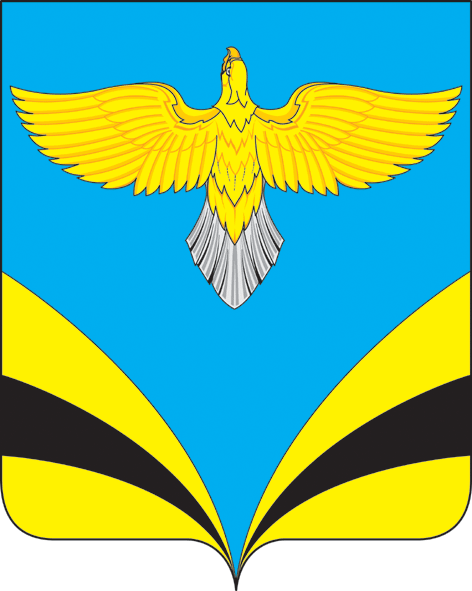 